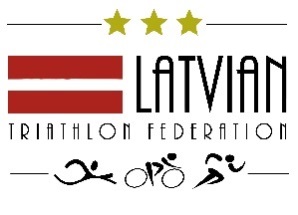 Latvijas Triatlona federācija, Vienotais Reģ. Nr. 40008024242,Ganību dambis 25d, Rīga, LV-1005, Latvija, Tālr. +371 29676719Valdes sēdes / uzmetumsPROTOKOLSRīgā2020. gada 26. maijs                                                                                  Nr.5/2020Biedrības Latvijas Triatlona Federācija (turpmāk tekstā – ‘’LTF’’)  attālinātā valdes sēde, Rīgā, ‘Zoom” versija.  13:00 – 14:30 Protokolē LTF Prezidents : Aigars Strauss   /  brīvprātīgā Kristīne Gailuma Darba kārtībā:Iepriekšējā protokola apstiprināšana.Rīgas Triatlons 2020 situācija pēc teritorijas apskates Atlase uz sacensībam un izlases komplektēšanaNometnes LK 2020 situācija FB izaicinājumsDažādiAigars Strauss:   Valdes sēde ir lemtiesīga, jo piedalās 5 Valdes locekļi.Pirmais dienas kārtības jautājums:  Iepriekšējās Valdes sēdes protokola apstiprināšana.Aigars Strauss:  Valdes sēdes protokols ievietots LTF mājas lapā. Vai ir kādi papildinājumi? 19.05.2020 .   Nav, paldies. Ierosinu apstiprināt Valdes sēdes protokolu.Lēmums – apstiprināt Valdes sēdes protokolu.Otrais dienas kārtības jautājums:Rīgas Triatlons 2020 situācijaAigars Strauss :  pēc iepriekšējās Valdes sēdes nolēmām, ka apmeklēsim Mežaparku, lai uz vietas apskatītos iespējamo distanci 22.05. 16:00 .Ieradās Evita Leitāne Uzaicināti fotogrāfs Renārs Gudulis ,  Kristiāna Maskava,  triatlona entuziasts Ģirts Izgājām trases, apskatījāmies peldēšanas vietu. Nevarējām apskatīt estrādi. Pēc izpētes izskatījās, ka skriešanu var labi organizēt. Pēc Evitas ieteikuma mix zonu var izvietot uzreiz pēc iegriešanās estrādes teritorijā. Tas varētu būt labs risinājums, lai maksimāli labas būtu finiša bildes uz estrādes fona. Tika apskatīta Mix zona pēc peldēšanas un atlētu loung.Evita Leitāne: Būs nepieciešami daudz brīvprātīgie, nožogojumi un tiesneši. Jāapskatās apļu konfigurācija un garumi. Jāizlemj arī par laika intervālu starp dalībnieku startēšanu.Aigars Strauss: Jā, būs vajadzīgi daudz cilvēku, lai norobežotu un kontrolētu situāciju. Tika panākta mutiska vienošanās ar pludmalē esošo kafejnīcu par sadarbību 15.08.2020.Aigars Strauss :   Krievija jau uzdeva jautājumu par dzīvošanu pirms pasākuma. Esmu uzjautājis viesnīcai Mežaparks. Viņi saka, ka varētu būt vietas, bet viss atkarīgs no C19 situācijas un pasūtījumiem. Aicinu visus, kas grib un var iesaistīties nolikuma salikšanā, kā ari ar viedokļiem, tiesnešiem, brīvprātīgajiem.Edgars Egle : Varētu piedāvāt, lai dzīvo Park Hotel Ādažos. Tur var labi izolēties un blakus ir iespēja trenēties. Aigars Strauss. Turpinam precizēt detaļas un mums atbilde jāsniedz līdz 16.06.2020.Lēmums:  pieņemt zināšanai un gaidam ziņas no Valdības  9.06.2020. Pēc tam tiek pieņemt lēmums.Dienas kārtības jautājumsAtlase uz sacensībām un izlases komplektēšana.Aigars Strauss :  Mums objektīvi iemeslu dēļ pārcelās Siguldas sacensības, kas bija paredzētas kā atlases sacensības. Atgādinu, ka mums kopējais atbalsts no LOK un LSFP samazinājies gandrīs par 10000 tūkstošiem Euro, tāpēc mums ļoti racionāli jādomā, ko un kā varam atvalstīt ar sacensibām ārzemēs.Anatolijs ir iesūtījis priekšlikumsAnatolijs Levša: Ierosinu Latvijas Triatlona federācijas 2020.gada izlasē iekļaut sportistus, kas varētu startēt , jauniešu ( 2003-2005.dz.g.) Eiropas festivālā Alānijā 1.-4.10. - A.Liepa,D. Proščinko, S.Kornijenko,( rezervē K.Duzis, D.Beļeviča varbūt vēl kāds). Izlasē iekļaut sportistus, kas varētu startēt junioru, U23, pieaugušo EK un EČ un citās starptaut.sacensībās . A.Gajevskis, A.Liepa, D.Proščinko, S.Kornijenko,D.Leitane, B.Medne, K.Maskava, ( rezervē D.Beļeviča, E.Žvīgule, K.Dūzis, S.Daņiļeviča un vēl, kas sevi pierādīs ar rezultatiem) Šie sportisti ir sevi vairāk, vai mazāk parādījuši pāgājušajā sezonā, un turpina trenēties arī šogad. Saprotu, ka par dažu sportistu gatavību pārstāvēt izlasi ir jautājumi, bet uz doto brīdi, citu kritēriju nav.Aigars Strauss:  vēlos ierosināt, ka par finansējumu jālemj pirms konkrētām sacensībām un atbilstoši finansu iespējām. Šobrīd  esam paredzējuši finansējumu jauniešu braucienam uz Alāniju. Par pārējām sacensībām jāizskata iespēja līdzfinansēt sportistu dalību pasākumos. Māris Liepa: Tā kā šogad mums visiem zināmu apstākļu dēļ nenotika Latvijas Triatlona federācijas pieaugušo, junioru, U23, un jauniešu izlases noteikšanas kritēriju kārtošana, pilnīgi atbalstu Anatolija nostāju un kandidātus uz izlasi un dalību sacensībās.Anatolijs Levša: Ja būs iespēja( noņems karantīnu un varēs organizēt sac.līdz 200cilv.,) es domāju ap 14.06 organizēt akvatlonu Stropu ezerā, kā bija plānots vai duatlonu, un tad katrs kandidāts varētu apliecināt savu gatavību vai arī parādīties jaunas sejas, ko varētu iekļaut izlasē.Aigars Strauss: Esam saņēmuši e-pastā iesniegumu no V. Kuzmenko, kurš lūdz, lai viņa audzēkne Polīna Krasikova,  tiek iekļauts braucienos uz treniņnometnēm un sacensībām. (Rīga, Olština, Tartu, Alanija).Anatolijs Levša : Ņemot vērā esošo situāciju uz šodienu varam Polinu Krasikovu pieteikt kā dalībnieku. Tiešu finansiālu atbalstu nevaram sniegt, bet varam pēc iespējas piedāvāt braukt ar citiem triatlonistiem uz sacensībām, ja ir iespējama sēdvieta kādā no transporta vienībām.Edgars Egle : Vai mēs varam pieteikt ko gribam un cik gribam ?Arvīds Zariņš: Varam pieteikt, tad ja ir vietas starta līnijā. Ja ir mazāk vietu nekā pieteikts, tad ETU izlemj , kurš tiek pielaists pie sacensībām.Māris Liepa : Mums būtu jādefinē, kas ir izlase uz šo brīdi.Aigars Strauss:  Atkārtošos, ka nenotika atlases sacensības Siguldā. Taču esam vairākkārt runājuši, ka mūsu mērķis ir Latvijas Triatlonistu starts Parīzes 2023.gada Olimpiādē un sporta veida popularizācija . No tā izejot mums šodien kā potenciāli izlases  kandīdāti ir Anatolija Levšas nosauktie sportisti – šobrīd 6. Arvīds Zariņš: Mums vajadzētu pielīdzināt , ka sportistam jāizpilda atbilstoša sporta klase peldēšanā un skriešanā. Tad varam objektīvāk salīdzināt sportistus pēc viņu rezultātiem. Piemēram 2.klase peldēšanām un 1.klase skriešanā. Aigars Strauss: Labs ieteikums. Anatolijam Levšam vajag sagatavot, lai varam precīzāk definēt kritērijus un tas arī skatīties par iespējamo atbalstu. Aicinu Anatoliju biežāk pārrunāt ar citiem treneriem situāciju par 
Aigars Strauss: Gribu vērst uzmanību, ka ETU kalendārs ļoti mainās atkarībā no C19 situācijas – tāpēc lūdzu arī sekojiet ETU lapā, kur katru nedēļu atjauninās informācija par sacensībām, kas, kad un vai notiek. Tas tā pat kā pie mums – viss mainās pēc Valdību lēmumiem.Lēmums:  pieņemt zināšanai informāciju. A.Levšam sagatavot izlases nolikumu.Dienas  kārtības jautājums      Nometnes Māris Liepa: Nometnes vajag plānot, kad un uz kādiem noteikumiem sportisti var piedalīties..Aigars Strauss:  Gaidam piedāvājumu no Daugavpils par iespēju organizēt nometni.Anataolijs Levša:  Varētu organizēt. Jānoskaidro par baseina izmantošanu un naktsmītnēm. Aigars Strauss: Diemžēl jāatkārtojās un jāgaida piedāvājumi atbilstoši MK noteikumiem par nometnēn C19 laikā. Aigars Strauss:  Kuzmenko piedāvā rīkot treniņnometni Jelgavā. Pašlaik Jelgavā darbojas baseins, un tas plāno strādāt līdz Līgo. Viņš ierosina organizēt nometnes Jelgavā.Māris Liepa: Jūnijā vēl ir skolas un eksāmeni. Mums jādomā, kā rīkot nometni pirms vai pēc kādiem mačiem. Varētu uzrīkot akvatlonu, kas būtu arī kā dalībnieku atlase nometnei. Jādomā arī kam rīkot nometni un kāds ir finansējums.Lēmums: pieņemts zināšanai. Atgriezties pie šī jautājuma pēc 9.06.2020. Dienas  kārtības jautājums LK 2020 sacensības Aigars Strauss:  Nedēļas griezumā nekas nav mainījies un gaidam 9.06. Ir  tikai ziņa, ka mēs izmainot Rīgas Triatlona datumu mainīsim Venstpils datumu. To esmu pārurnājis ar Venstpils organizātoru. Lēmums:   pieņemts zināšanai un lēmumus  saglabājas kā iepriekš = par LK 2020 norisi pieņemt pēc 9.06. Sestais  dienas kārtības jautājums:  FB izaicinājums Aigars Strauss: Vēlreiz atgādinu, ka  mums FB ir izaicinājums.  Aicinu, lai vairāk piedalās arī triatlonisti.  Uz šo brīdi šo izaicinājumu kopā apskatījušies vairāk kā 20 000 . Laba reklāma .Anatolijs Levša: Mudināju savus audzēkņus piedalīties.Lēmums: pieņemt zināšanai Septītais dienas kārtības jautājums:  DAŽĀDI Baltijas kauss pārceļas uz 2021. gadu.  Nākošā  zoom sapulce 10.06.2020Aigars StraussValdes sēdē piedalās:1.LTF prezidents, Valdes loceklis - Aigars Strauss2.Valdes locekļi: Arvīds ZariņšAnatolijs LevšaAinārs Veģeris Liene Krauze 3.Uzaicinātie : Māris Liepa(Carnikava), Evita Leitāne , Edgars Egle